		Соглашение		О принятии единообразных технических предписаний для колесных транспортных средств, предметов оборудования и частей, которые могут быть установлены и/или использованы на колесных транспортных средствах, 
и об условиях взаимного признания официальных утверждений, выдаваемых на основе этих предписаний*(Пересмотр 2, включающий поправки, вступившие в силу 16 октября 1995 года)		Добавление 126: Правила № 127		Поправка 1Поправка 1 к первоначальному варианту Правил − Дата вступления в силу: 22 января 2015 года		Единообразные предписания, касающиеся официального утверждения автотранспортных средств в отношении их характеристик, влияющих на безопасность пешеходов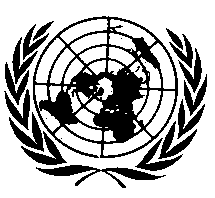 ОРГАНИЗАЦИЯ ОБЪЕДИНЕННЫХ НАЦИЙПункт 2.1 изменить следующим образом:"2.1	"Зона испытания с использованием модели головы взрослого"… Она ограничена:a)	спереди дугой охвата (WAD) 1 700 либо линией, проходящей на расстоянии 82,5 мм позади контрольной линии переднего края капота, в зависимости от того, какая из этих линий удалена больше всего назад при заданном боковом положении;b)	позади WAD 2 100 либо линией, проходящей на расстоянии 82,5 мм перед контрольной линией заднего края капота, в зависимости от того, какая из этих линий удалена больше всего вперед при заданном боковом положении; иc)	с каждой стороны линией, проходящей на расстоянии 82,5 мм внутрь от боковой контрольной линии.Расстояние в 82,5 мм определяется с помощью гибкой ленты, удерживаемой внатяжку вдоль внешнего контура поверхности транспортного средства".Включить новый пункт 2.9 следующего содержания:"2.9	"Зона испытания верхней части капота" состоит из зоны испытания модели головы ребенка и зоны испытания модели головы взрослого, которые определены в пунктах 2.14 и 2.1 соответственно".Пункты 2.9 и 2.10 (прежние), изменить нумерацию на 2.10 и 2.11.Пункт 2.11 (прежний), изменить нумерацию на 2.12 и изложить в следующей редакции:"2.12	"Зона испытания бампера"… проходящими через точки, находящиеся на расстоянии 66 мм вглубь от установленных углов бампера. Это расстояние определяется с помощью гибкой ленты, удерживаемой внатяжку вдоль внешнего контура поверхности транспортного средства".Пункт 2.12 (прежний), изменить нумерацию на 2.13. Пункт 2.13 (прежний), изменить нумерацию на 2.14 и изложить в следующей редакции:"2.14	"Зона испытания с использованием модели головы ребенка"… Она ограничена:a)	спереди WAD 1 000 либо линией, проходящей на расстоянии 82,5 мм позади контрольной линии переднего края капота, в зависимости от того, какая из этих линий удалена больше всего назад при заданном боковом положении;b)	позади WAD 1 700 либо линией, проходящей на расстоянии 82,5 мм перед контрольной линией заднего края капота, в зависимости от того, какая из этих линий удалена больше всего вперед при заданном боковом положении; иc)	с каждой стороны линией, проходящей на расстоянии 82,5 мм внутрь от боковой контрольной линии.Расстояние в 82,5 мм определяется с помощью гибкой ленты, которая удерживается внатяжку вдоль внешнего контура поверхности транспортного средства".Пункты 2.14−2.21, изменить нумерацию на 2.15−2.22. Пункт 2.22 (прежний) исключить (в том числе рис. 7).Пункт 2.24, рис. 8 (прежний), изменить нумерацию на рис. 7.Вставить новые пункты 2.26−2.26.2 и новые рис. 8A и 8B следующего содержания:"2.26	"Измерительная точка"Измерительную точку иногда могут также называть "точкой испытания" или "точкой удара". Во всех случаях результат испытания относится к этой точке независимо от того, где происходит первый контакт.2.26.1	"Измерительная точка" для испытания модели головы означает точку на внешней поверхности транспортного средства, которая выбрана для проведения испытаний. Измерительная точка находится в том месте, где соприкасаются профиль модели головы и поперечное сечение внешней поверхности транспортного средства в вертикальной продольной плоскости, проходящей через центр тяжести модели головы (см. рис. 8A).2.26.2	"Измерительная точка" для модели нижней части ноги для целей испытания бампера и модели верхней части ноги для целей испытания бампера находится в вертикальной продольной плоскости, проходящей через центральную ось ударного элемента (см. рис. 8B).Рис. 8A
Измерительная точка в вертикальной продольной плоскости, 
проходящей через центр ударного элемента в виде модели головы (см. пункт 2.26.1 выше)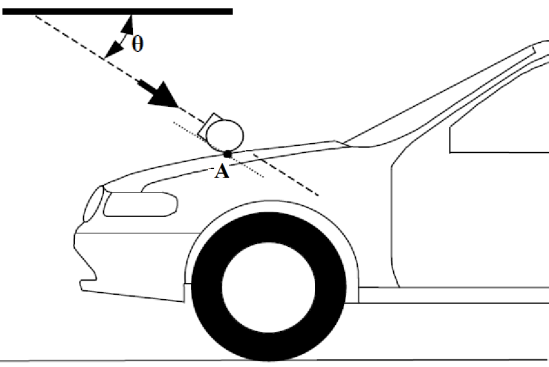 Примечание: С учетом пространственных геометрических характеристик верхней части капота первая точка контакта может не находиться в той же вертикальной продольной или поперечной плоскости, что и измерительная точка A.Рис. 8B
Измерительная точка в вертикальной продольной плоскости, проходящей через центральную ось ударного элемента в виде модели ноги 
(см. пункт 2.26.2 выше)"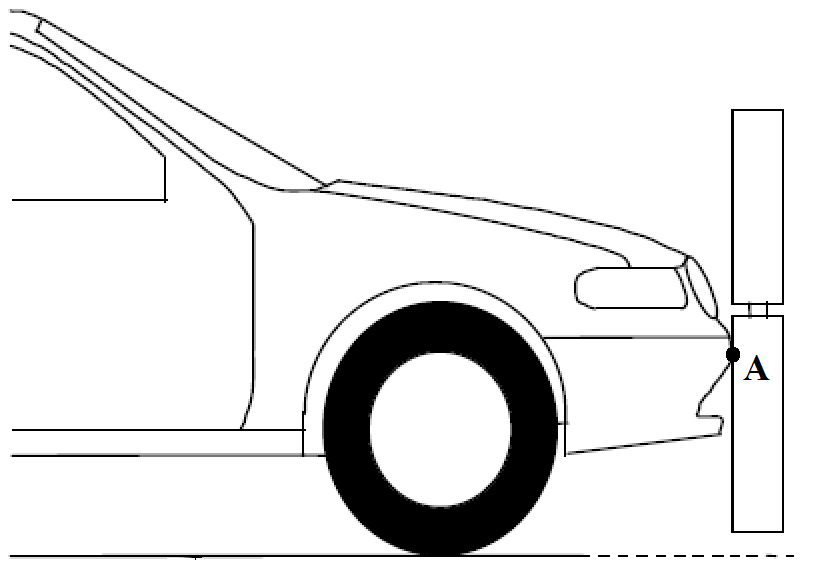 Пункты 2.26−2.28 (прежние), изменить нумерацию на 2.27−2.29.Пункт 2.29 (прежний) исключить.Пункты 2.30−2.40, изменить нумерацию на 2.29−2.39.Пункт 5.2.1 изменить следующим образом:"5.2.1	Испытания с использованием моделей головы ребенка и взрослого:При испытании… третьих зоны испытания верхней части капота. В остальной зоне…"Приложение 5Пункт 1.4 изменить следующим образом:"1.4	Выбранные измерительные точки должны… зоне испытания бампера, как определено в пункте 2.12".Пункт 1.5 изменить следующим образом:"1.5	Проводится не менее... Выбранные измерительные точки должны находиться на расстоянии как минимум 132 мм друг от друга по горизонтали, а также…"Пункт 1.10 изменить следующим образом:"1.10	При испытании с использованием модели нижней части ноги горизонтальный и вертикальный допуск на удар должен составлять ±10 мм. Испытательная лаборатория может проверить на достаточном количестве измерительных точек, что данное условие соблюдается и что, следовательно, испытания проводятся с необходимой точностью".Пункт 2.4 изменить следующим образом:"2.4	Выбранные измерительные точки должны… пункте 2.12".Пункт 2.5 изменить следующим образом:"2.5	Проводится не менее... Выбранные измерительные точки должны находиться на расстоянии как минимум 132 мм друг от друга по горизонтали, а также…"Пункт 2.6 изменить следующим образом:"2.6	Направление… составляет ±2°.В момент первого контакта центровая линия ударного элемента должна находиться в вертикальном положении на полпути между контрольной линией верхней части бампера и контрольной линией нижней части бампера в пределах допуска ±10 мм, а вертикальная осевая линия ударного элемента не должна отклоняться в сторону от выбранной точки удара более чем на ±10 мм. Испытательная лаборатория может проверить на достаточном количестве измерительных точек, что данное условие соблюдается и что, следовательно, испытания проводятся с необходимой точностью".Пункт 3.2.1 изменить следующим образом:"3.2.1	Скорость ударного элемента в виде модели головы измеряют в какой-либо точке во время "свободного полета" до момента удара в соответствии с методом, указанным в стандарте ISO 3784:1976. Измеренная скорость… рассчитывается или измеряется".Пункт 3.3.1 изменить следующим образом:"3.3.1	Производится регистрация данных ускорения... Регистрируется измерительная точка на конструкции передней части..."Пункт 3.4.1 изменить следующим образом:"3.4.1	Изготовитель… зону испытания верхней части капота, в которых значение HIC…Рис. 3 
Пример маркировки зоны HIC 1 000 и зоны HIC 1 700 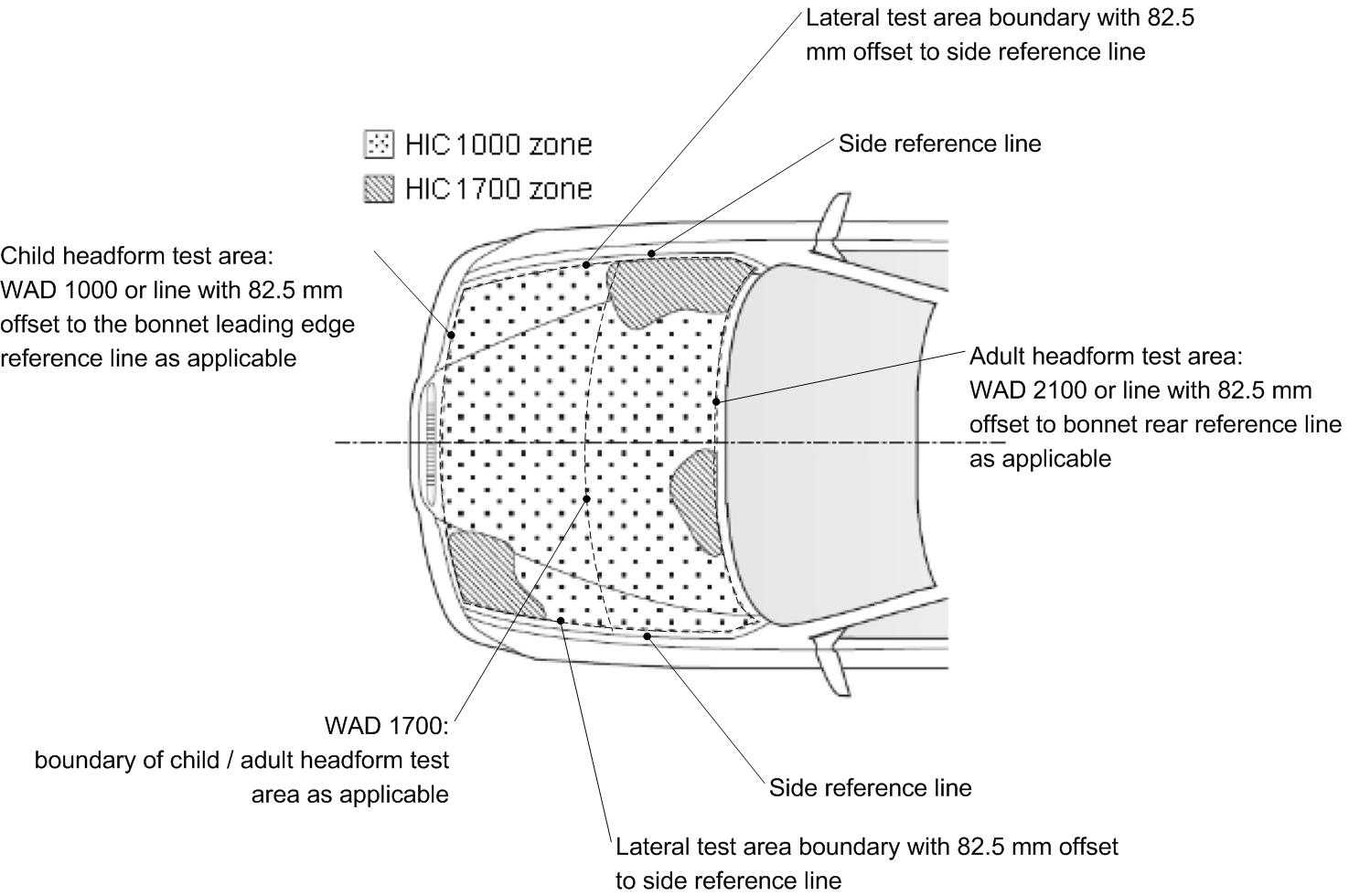 "Пункты 3.4.2−3.4.4 изменить следующим образом:"3.4.2	Маркировка "зоны испытания верхней части капота", а также "зоны HIC 1 000" и…3.4.3	"Зона… по измерительной точке контакта модели головы и верхней части капота.3.4.4	Расчет площади зоны испытания верхней части капота, а также…"Пункт 3.5 изменить следующим образом:"3.5	Измерительные точки – особые технические требования…если был выбран ряд измерительных точек… остальная испытуемая зона слишком мала для выбора другой измерительной точки с учетом требуемого минимального пространства между точками…"Пункты 4.3−4.5 изменить следующим образом:"4.3	Выбранные измерительные точки при использовании ударного элемента в виде модели головы ребенка/невысокого взрослого должны находиться на расстоянии как минимум 165 мм друг от друга и в пределах зоны испытания модели головы ребенка, как это определено в пункте 2.14 Правил.Эти минимальные… транспортного средства.4.4	Ни одна измерительная точка не должна... вне зоны испытания.4.5	При испытании с использованием модели головы ребенка продольный и поперечный допуск на удар должен составлять ±10 мм. Этот допуск измеряется вдоль поверхности капота. Испытательная лаборатория может проверить на достаточном количестве измерительных точек, что данное условие соблюдается и что, следовательно, испытания проводятся с необходимой точностью".Пункты 5.3−5.5 изменить следующим образом:"5.3	Выбранные измерительные точки на капоте при использовании ударного элемента в виде модели головы взрослого должны находиться на расстоянии как минимум 165 мм друг от друга и в пределах зоны испытания модели головы взрослого, как это определено в пункте 2.1 Правил.Эти минимальные… транспортного средства.5.4	Ни одна измерительная точка не должна... вне зоны испытания.5.5	При испытании с использованием модели головы взрослого продольный и поперечный допуск на удар должен составлять ±10 мм. Этот допуск измеряется вдоль поверхности капота. Испытательная лаборатория может проверить на достаточном количестве измерительных точек, что данное условие соблюдается и что, следовательно, испытания проводятся с необходимой точностью".Приложение 6Пункты 1.3.1−2.2.4, по всему тексту приложения вместо "калибровка" читать "сертификация" (16 раз).E/ECE/324/Rev.2/Add.126/Amend.1−E/ECE/TRANS/505/Rev.2/Add.126/Amend.1E/ECE/324/Rev.2/Add.126/Amend.1−E/ECE/TRANS/505/Rev.2/Add.126/Amend.13 February 2015